Co nás čeká v září?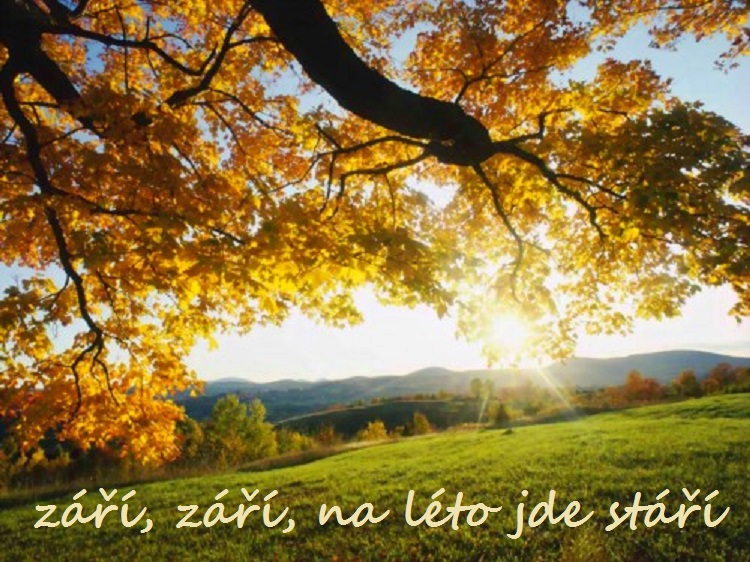 1.Slavnostní zahájení školního roku – na zahradě školy v 8,002.Výuka dle rozvrhu hodin7.Třídní schůzky ZŠ i MŠ  od 17,00 hod. 26.Exkurze Praha – návštěva Parlamentu a ZOO – ZŠ27.Projektové dopoledne, aneb byli jsme v ZOOPOZOR! Provoz školy, družiny i školky pouze do 13,00 z organizačních důvodů!28.Státní svátek30.Koncert L. Zenkl